Муниципальное автономное образовательное учреждение«Средняя общеобразовательная школа №63» г. ПермиВсероссийский конкурс: «Творческий учитель - 2022»Номинация: «Идеи, реализуемые при обучении»Работу выполнила Поздеева Ольга Александровна                                                   учитель начальных классов первой      квалификационной категории 2022 г. ПермьИдеи,  которые я реализую при обучении на занятиях в начальной школе. «ЭКРАН ПОРЯДКА» - один из механизмов поддержания дисциплиныЭта статья будет полезна молодым педагогам и педагогам, которые сталкиваются с проблемой  дисциплины в детском коллективе.       Три года назад   мне дали первый класс. Все ребята оказались смышлеными, а их родители – отзывчивыми помощниками. Многие помнят, что в 2019 - 2020 учебном году все школы вынуждены были перейти на онлайн - уроки. Я с нетерпением ждала, как и многие педагоги, когда же закончатся эти трудные времена. Вместе с трудными временами незаметно закончился и наш первый учебный год.     Во втором классе остро встал вопрос дисциплины. Это был показатель моей собственной беспомощности.  Я опасалась, что время потеряно, что детей не приучить правилам: сидеть на уроках и слушать внимательно; отвечать только по поднятой руке, а не тогда, когда «знаю» и «хочу» ; готовиться к следующему уроку  на перемене, а не после звонка на урок; что на парте должен быть всегда порядок, потому что «порядок на столе, порядок – в голове». Решая, как поддерживать дисциплину в классе, я посещала уроки других педагогов, обращалась за советом к завучам и  педагогам - стажистам, приглашала родителей «неуправляемых» учеников, проводила родительское собрание по этой теме. Но оставалось всё по-прежнему: дети меня не слушали. А это вина самого учителя.    Все изменилось после того, когда я установила в классе Экран порядка и объяснила правила его работы. Этот инструмент представлял собой рамку с карманами, с именами и фамилиями детей под ними.  В эти карманы во время урока ставила карточки желтого или красного цвета.  Желтый цвет означал, что ребенок получил замечание от учителя. После трех желтых карточек выставлялась самая «опасная» – красная. Она означала, что дома родители обязательно спросят (об этом мы договорились с ними на родительском собрании): «почему тебе учитель поставил жёлтую карточку» или  «за что тебе учитель сегодня поставил жёлтую карточку, объясни», «почему у тебя сегодня две жёлтые карточки». Если ребёнок затруднялся дать ответ (не понимал или забывал, за что ему поставлена карточка) родители в общем чате могли спросить об этом у меня или поинтересоваться по телефону.              Каждый день после уроков в родительский чат (с согласия родителей) я отправляла фото с разными цветными карточками и с разным их количеством. Родители видели,  кому из них нужно дома провести  воспитательную работу.                Закончилась первая четверть. И, о, чудо свершилось! На уроках стала преобладать рабочая атмосфера, дисциплина была установлена. Как я радовалась этому, а вместе со мной и родители. 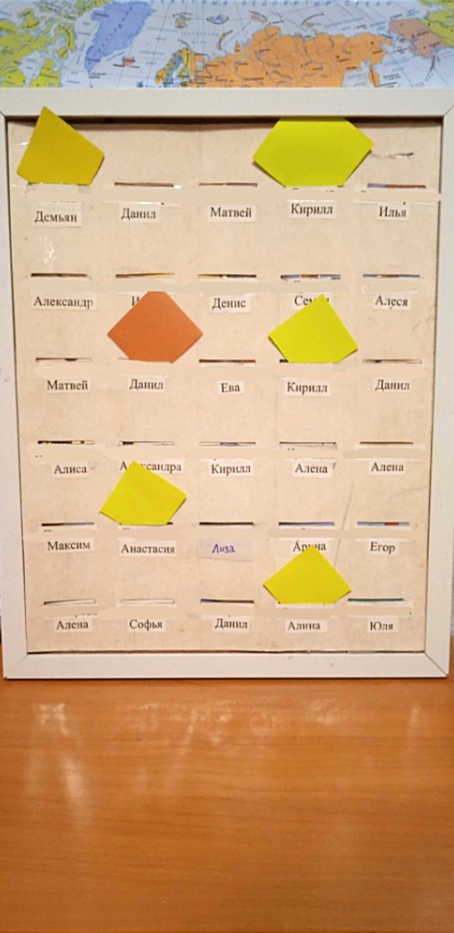    Сейчас мы учимся в четвёртом классе. Но наш Экран порядка всё также стоит  на самом видном почётном месте. Сейчас он отражает другое: забыл тетрадь, учебник, спортивную форму – ставь себе жёлтую карточку. Нарушал дисциплину – красную. Ребята приняли этот приём и сами спокойно пользуются им. В родительский чат фото больше не отправляю - в этом  нет надобности. В конце каждой четверти на последнем классном часе вместе с ребятами подводим итог: кто оказался самым порядочным и ни разу не получил ни одну карточку, того награждаем дипломом и сладким подарком.Мой Экран порядка – это один из тысячи механизмов, которые создаются и используются  учителями. Одного экрана для поддержания дисциплины, конечно же, недостаточно. В своей работе я строго придерживаюсь таких правил. 1.  Держать данное слово. 2. Уважать мнение каждого ребёнка. 3. Чётко обозначать свои требования и границы дозволенного. 4.  Требовать одинаково для всех. 5. Говорить выдержанным тоном и не переходить на крик. 6. Терпеливо добиваться «обратной связи». 7. Быть ответственной. В моём классе разные дети: есть шумные и тихие, воспитанные и не очень, есть интеллигенты и хулиганы. Но в одном я уверена точно – они меня уважают. Возможно,  в этом  сила моих правил.